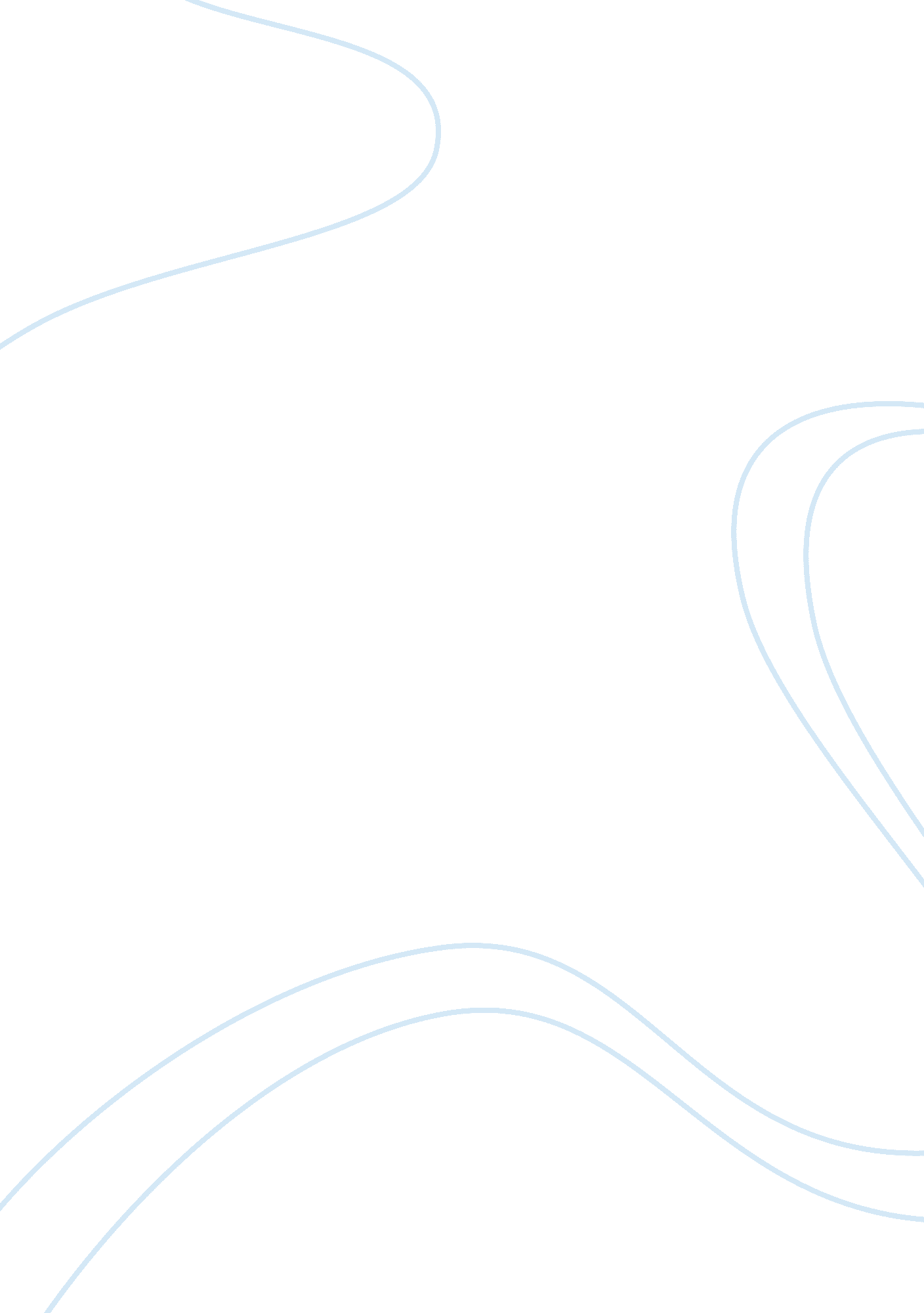 What according to socrates is a just city essay sample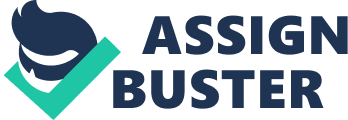 Harmonizing to Socrates a merely metropolis where most of the population is virtuous. because a merely metropolis is based on the virtuousnesss of wisdom. moderateness. and bravery. The ground the metropolis came into being was for justness. non pleasance and felicity. Wisdom and good judgement are based upon cognition. Besides. Socrates examines the consequence of wealth on craftsmen. and states that if a thrower gets rich. he will non be concerned for his trade and will go lazy and a bad thrower ; unless he remains hapless. so he wont be able to afford the tools needed to go a good or better thrower. As a consequence. both wealth and poorness cause bad work and workingmans. and it should be the responsibility of the defenders to forestall these from coming into the metropolis. Then the work forces begin to discourse what is justness. and unfairness. The first thing they come across is wisdom. They recognize that it comes from good judgement. which is clearly a sort of cognition. Therefore. people make good judgements because of cognition instead than ignorance. If a society of all time got to the point of being wholly merely. the society would no longer hold greed. thrust for a better life. and it would non hold poorness or wealth. The society would merely halt. There would be no more innovation. growing. or alteration. This cognition needs to be complete. instead than for merely one accomplishment. So it is recognized that it belongs with the defenders. Next. Glaucon and Socrates try to happen where the Athens’ bravery comes from. Courage is the “ power to continue under all fortunes. the right. lawful sentiment of what is and is non to be feared. ” Socrates and Glaucon find that the people in the metropolis who exhibit this brave behaviour are the defenders of the metropolis. The category system is based upon the cognition of the signifiers. therefore the philosopher male monarchs and the defenders supply wisdom. The aides provide the bravery. and the money shapers supply moderateness. When all three of these are realized justness is formed. Now on to temperance. the two define it as a sort of control over certain desires and pleasances of the organic structure. So. a temperate adult male is a maestro of himself. This means that a man’s goodness regulations over the unfair portion of his psyche. In the metropolis. the good regulations over the bad. They so assume that the adult females. kids. slaves. and free work forces who make the lesser portion of the metropolis. where those people are guided by ground. along with intelligence and right sentiment are the better few. So. “ the desires of the worthless many are controlled by the desires and cognition of the nice few. ” Since Athens is a temperate metropolis. many recognize the few as better people. Therefore everybody in this metropolis should hold the same sentiment of who should govern. This consequences in a signifier of control bing among all people. and moderation resembles harmoniousness. since there is an understanding in all parts. Justice is the last portion of the psyche. and Socrates so comes to happen that this is merely managing your ain affairs. and non tampering in the personal businesss of others. This would imply the money shapers going defenders. This is because it will finally take to wisdom. moderateness. and bravery. Justice is when each chief group of the metropolis does their occupation. and no 1 else’s. Since each adult male is merely genuinely good at one trade. if a individual tries to interfere in person else’s personal businesss. he will be making something without any accomplishment. and this will take to failing in the metropolis. and finally the city’s decease. It is incorrect to make something that can harm the metropolis because. non merely is it incorrect. but it is unfair. However. to find a merely single you must happen out if the psyche has the same three parts of the metropolis. Since the properties of the metropolis are driven from its people. the persons have to hold these same parts in their lives. The psyche has two parts. the rational and the irrational parts. This is grounds that there is ageless struggle. Someone’s appetency and spirited are the irrational parts of the psyche. Wisdom would be the rational side. Courage is the spirited portion of the psyche. but merely if it can be controlled. Finally moderateness is the appetitive portion of the psyche. Socrates so goes on to see whether the philosophers or non-philosophers should govern the metropolis of Athens. Those who rule the metropolis must be the best citizens that are capable of guarding the Torahs and chases of the metropolis. So Socrates asks the people around him who they feel is more capable to govern. The philosophers have the cognition of the whole metropolis. and the signifiers which makes them rash and wise. It is either those who see the truth. or those who merely think that they see the truth. Everybody agrees that those who see the truth. and don’t alteration any portion of it are better than those who don’t. Glaucon asks Socrates if he means that the hereafter swayers are to hold extended cognition of the Forms. Socrates so answers stating the swayers must possess cognition of Goodness. intelligibly that would be one of the ways a adult male may acknowledge the goodness of Justice and Beauty. Socrates so says that all philosophers must hold honest in nature. and they must detest prevarications. This is because person who is passionately in love will concern everything they do with what affairs to him his love. Since philosophers love wisdom. and wisdom is really much related to truth. they must besides love truth. Philosophers who have true vision are best suited to guard the Torahs and imposts of a metropolis. They are temperate. brave. and merely. Philosophers besides learn easy and hold a good memory. Finally. philosophers’ grace and sense of proportion enable them to easy understand the nature of the signifiers. So. the philosophers will love the pleasances of the psyche. non the pleasances of the organic structure. In order to do the citizens care about each other even more. Socrates proposes stating them a prevarication that all their preparation and upbringing was a dream. and that when the Gods formed them at birth. he assorted gold into the defenders. Ag into the aides. and Fe and bronze into the husbandmans and craftsmen. However. they are all brothers. and their offspring need non be of the same metal as them. When they do happen out what metal is in the psyche of their progeny. they must bump or advance him or her consequently. This means. the peoples concern for the metropolis and each other will increase. But. in order to forestall green-eyed monster among the citizens. there will be no more private belongings beyond the bare necessities. So. cipher will hold a house or hoarded wealth that isn’t unfastened to everyone. Citizens will take a common life and eat in a common topographic point. They will be told that because of the metals that are in their psyches. therefore the people will hold no human needs. It will be out to manage Ag or gold. If they of all time possess houses. money land. or anything that is valuable they will go husbandmans and enemies to the remainder of the citizens. and they will stay despised. Democracy comes from oligarchy because people want to acquire every bit rich as possible. and usually the lone people that are acquiring rich. are the people who are rich already. The swayers are hesitating to allow self-sufficing work forces from losing their belongings. so they buy it or impart them money. So the swayers are increasing their wealth even more. This proves that a metropolis can’t award wealth and still hold adequate moderation in her citizens. Therefore. an oligarchy disregards self control and encourages indulging in 1s ain fulfilment. So. the moneymakers convince any individual with any excellence left to go a money-lover by giving him money. In order to forestall this. Torahs are passed so contracts are made at the contractors ain hazard. 